I AM KENNY J PRODUCTIONS SOCIAL CLUBHERMAN & CONNIE ENGLISH MEMORIAL SCHOLARSHIP AWARDS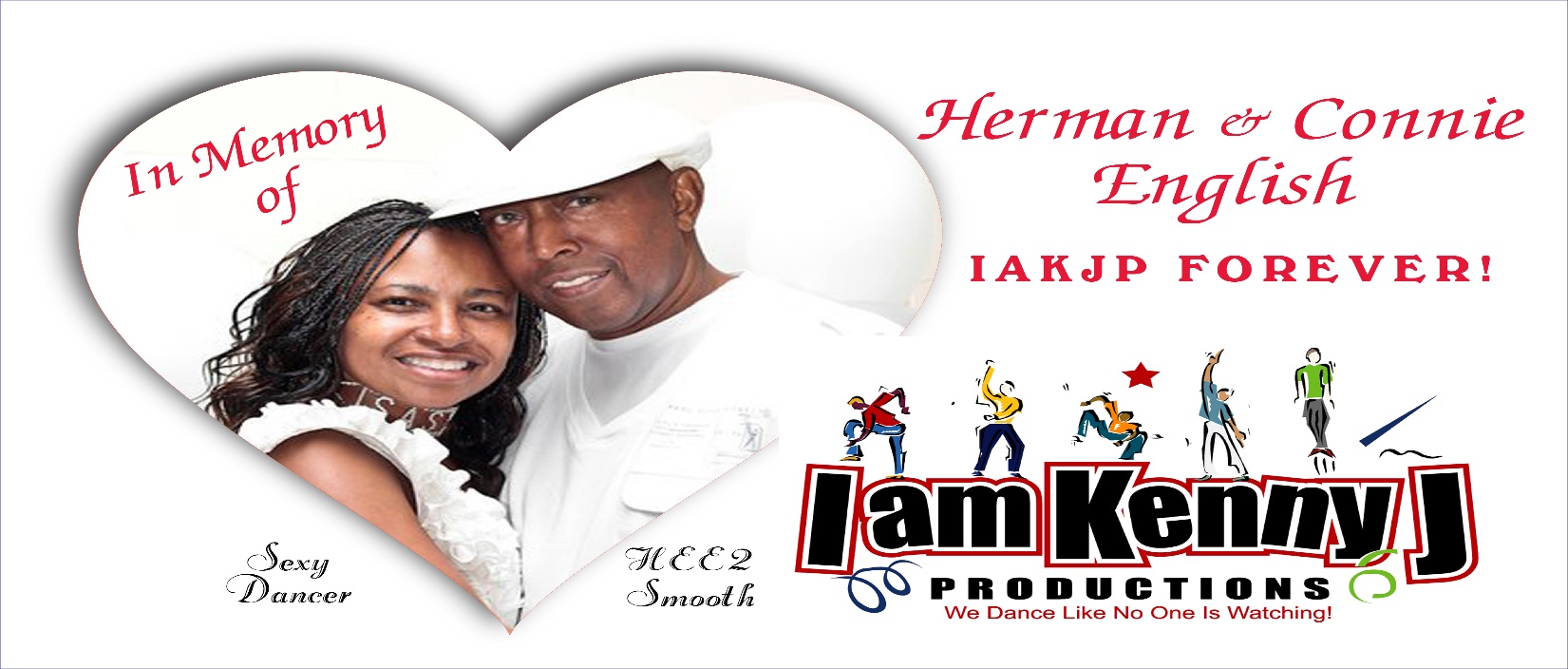 I am Kenny J Productions (IAKJP) proudly engages in activities and fundraising projects that make a difference in the lives of others.  Our primary focus is to promote dance as a component of wellness.  Our motto “Footwork with a Purpose” compels us to give back to the community.  As such, IAKJP has provided thousands of dollars’ worth of donations to a host of charitable organizations and to families in need.  While our outreach is extensive, we are most proud of our “Scholarship Awards Program.”  Since 2008, our organization has awarded in excess of $36,000 to worthy recipients.  For a small organization such as ours, this is a great accomplishment that you, our patrons, should be most proud because we could not do it without you.  Thank you for your continued support.In December 2013, we suffered a great loss in our dearly beloved Herman and Connie English, and it is through our annual scholarship awards that we continue to celebrate their lives.  Herman and Connie embodied a spirit of Greatness.  Find many people to serve; serve them and you shall achieve Greatness!  That seemed to be the blueprint for Connie and Herman’s lives with a particular passion and drive for the IAKJP scholarship program.  It is now only fitting, as well as an honor, that we have renamed our scholarship program the Herman and Connie English Memorial Scholarship.Scholarship applications are open to graduating high school seniors who can provide proof of matriculation at a school of higher learning.  IAKJP will also accept applications from any already matriculated student at an accredited academic institution of higher learning or vocational/technical school.  Strict adherence to the guidelines is paramount to an application being considered for an award.  All applicants must be in good academic standing and have a GPA of 2.3 or higher.Scholarship awards will be presented to the recipients on November 3, 2019 during the I Am Kenny J Productions Weekend Event.Enclosed herewith are the Herman & Connie English Memorial Scholarship Information Disclosure Form and Application.Please take the time to carefully review the conditions and requirements and make sure your responses are complete and accurate.We encourage you to forward this information to qualified potential applicants. Applications will be accepted starting at the I Am Kenny J Social Club Dance-A-Thon on May 26, 2019. All applications are due by September 30, 2019.  Incomplete applications and/or applications received after September 30, 2019 will not be considered.  Should you have any questions in reference to the application or the process, please contact us at (609) 733-3621 or you may communicate by email to iakjp@iamkennyj.com.Herman & Connie English Memorial Scholarship AwardsInformation Disclosure FormScholarship Name:  Herman & Connie English Memorial Scholarship AwardsDeadline for filing:  Must be received by September 30, 2019 (Applications may be hand delivered, emailed, or mailed)Presentation of Award:  The awards will be presented on Sunday, November 3, 2019 at the IAKJP Weekend Event.  While not mandatory, it is requested that the recipient and/or a family representative be present to receive the award.Intent of Award:  The intent of this award is to aide in the educational pursuit of members and the family members in the line dance community, in hopes of defraying some of the cost of their educations, while displaying to them the power of giving back, and the importance of positively impacting the lives of others.Number of Recipients:  Varies annually.  There may be at least one IAKJP Social Club family member recipient.Eligibility Guidelines: Applicant must be a high school senior, a high school graduate (or equivalent), or currently attending a college/university/trade/vocational school.  Applicant must be pursuing a higher education degree or specialized trade/vocational training certificate and must show enrollment for the fall of 2019 prior to award being granted.Applicant’s Grade Point Average (GPA) must be no less than 2.3.  GPA documentation and an original high school/college transcript must be provided with all applications. Applicant must show affiliation (direct connection, association, or relationship) with a line dance organization.  The affiliation can be through a family member’s (i.e., mother, aunt, sister, etc.) involvement.  Proof of affiliation must be shown by providing a signed letter stating applicant’s affiliation to said line dance organization.  The signature must be that of an authority within the specified line dance organization.Applicant must submit an essay of 500 words or less on either 1 or 2 below:How does the virtue of line dance relate to you personally?  Describe its overall contribution to wellness.The essay should suggest how dance organizations can better promote their messages in support of health and wellness.  What community activities have you been involved with in the past 2 years?  Describe the impact on the beneficiaries of that service and what you could have done to improve upon that effort.The essay should clearly outline the ways you believe community service benefits society.Your essay must:Reflect personal experiencesBe typedCarefully articulate all aspects of the topic criteriaApplicant must supply two (2) letters of recommendation (in addition to the signed letter of line dance affiliation).Applicant must supply a brief and current personal biography.A profile picture is suggested, but is not required.The applicant, in no way, will be excluded or denied based on gender, race, religion, political affiliation, sexual preference, ethnicity, or any other socio-economic factors. Applicants who fail to provide documentation of school enrollment/acceptance will be ineligible. Applications may be hand delivered, mailed, or emailed to IAKJP.  Application must be received by IAKJP on or before September 30, 2019.  Do we need a use by (1.5)Selection Process:  The selection committee will be comprised of members of IAKJP.  Recipients will receive notification of the award on October 21, 2019.  The selection committee reserves the right to request additional verification of any aspect of applicant documentation relative to the general requirements and based on the information provided by applicant.  Applicants that knowingly provide false information will not be considered.  In order for an award to be released to a recipient, matriculation must be verified with an official document from the registrar’s office.  A letter of acceptance is not proof of matriculation.Scholarship Usage:  Recipients may use this award to help pay for their tuition, books, meals, extra curricular activity, transportation, or any other manner to help defray the cost of their educational pursuit.  Send Application to:  	I am Kenny J Productions Social Club, PO Box 730, Maple Shade, New Jersey 08052HERMAN & CONNIE ENGLISH MEMORIAL SCHOLARSHIP AWARDS APPLICATIONAll Required Documentation Must Accompany Final ApplicationNO EXCEPTIONSPERSONAL DATA SHEETName:	Date of Birth:                First                       Middle                               LastHome Address:	                       Street                                             City                                             State                      ZipHome Phone Number:	     Social Security #:Email Address:  		   Male		     FemaleSCHOOL DATACheck One:  High School (     )          College/University (     )         Trade School (    )School Name: ________________________________________________________ Cumulative GPA______________                                                                                                                                          (Transcript must be attached)School Address:                                Street                                              City                                           State                      Zip	School Contact Number:  ________________________________
School Contact Name:  __________________________________
Current Grade Level:  ___________________________________List Applicant’s civic, community, and extra-curricular activities: provide attachment if more space is requiredDance Organization AffiliationSignature: 									Date:				Applicant	HERMAN & CONNIE ENGLISH MEMORIAL SCHOLARSHIP APPLICATION CHECKLISTShort essay of 500 words or less (see eligibility guidelines for essay requirements)Brief and current personal biographyTwo (2) letters of recommendation from persons/organizations outside of familyLetter of affiliation from a known line dance organization demonstrating family affiliationOfficial school transcriptDocumentation of matriculation with proof of registration for the upcoming semesterPlease send this completed application to:  I am Kenny J Productions, PO Box 730, Maple Shade, NJ  08052Completed application packages must be received on or before Friday, September 30, 2019.  I Am Kenny J Productions will hold all information in the strictest of confidence.www.iamkennyj.com